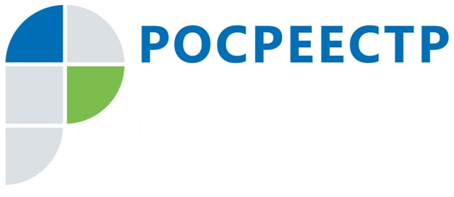 #РосреестрРосреестр: про сеть дифференциальных геодезических станций	На территории Чеченской Республики создана сеть из 4 постоянно действующих спутниковых дифференциальных геодезических станций, которая является собственностью нашей республики и закреплена на праве хозяйственного ведения за Министерством имущественных и земельных отношений Чеченской Республики – сообщил начальник отдела госземнадзора Управления Росреестра по Чеченской Республике Магомед Казаев. 	Основным назначением сети является геодезическое обеспечение производственной деятельности участников геодезической и картографической деятельности на территории республики. Правильная организация процесса позволит также оказывать услуги по геодезии и точной навигации различным классам пользователей на коммерческой основе, в том числе при решении задачи информационного наполнения Единого государственного реестра недвижимости сведениями об объектах недвижимости, в землеустройстве, строительстве, геодезии, коммунальном хозяйстве, при прокладке коммуникаций, на транспорте и других сферах хозяйственной деятельности.Заместитель руководителя Управления Росреестра по Чеченской РеспубликеА.Л. Шаипов